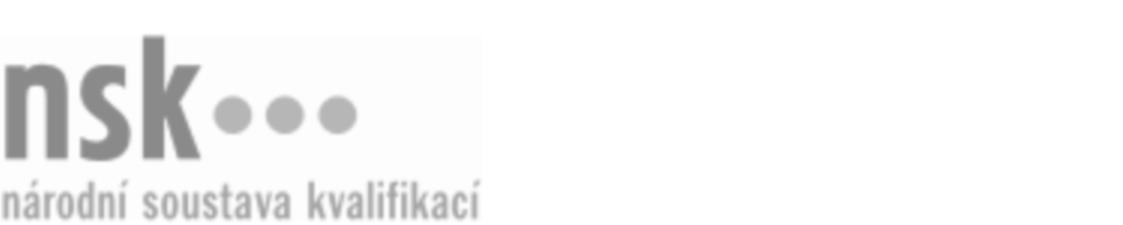 Kvalifikační standardKvalifikační standardKvalifikační standardKvalifikační standardKvalifikační standardKvalifikační standardKvalifikační standardKvalifikační standardPěstební činnost a ochrana lesa (kód: 41-022-H) Pěstební činnost a ochrana lesa (kód: 41-022-H) Pěstební činnost a ochrana lesa (kód: 41-022-H) Pěstební činnost a ochrana lesa (kód: 41-022-H) Pěstební činnost a ochrana lesa (kód: 41-022-H) Pěstební činnost a ochrana lesa (kód: 41-022-H) Pěstební činnost a ochrana lesa (kód: 41-022-H) Autorizující orgán:Ministerstvo zemědělstvíMinisterstvo zemědělstvíMinisterstvo zemědělstvíMinisterstvo zemědělstvíMinisterstvo zemědělstvíMinisterstvo zemědělstvíMinisterstvo zemědělstvíMinisterstvo zemědělstvíMinisterstvo zemědělstvíMinisterstvo zemědělstvíMinisterstvo zemědělstvíMinisterstvo zemědělstvíSkupina oborů:Zemědělství a lesnictví (kód: 41)Zemědělství a lesnictví (kód: 41)Zemědělství a lesnictví (kód: 41)Zemědělství a lesnictví (kód: 41)Zemědělství a lesnictví (kód: 41)Zemědělství a lesnictví (kód: 41)Týká se povolání:Mechanizátor pro pěstební činnostMechanizátor pro pěstební činnostMechanizátor pro pěstební činnostMechanizátor pro pěstební činnostMechanizátor pro pěstební činnostMechanizátor pro pěstební činnostMechanizátor pro pěstební činnostMechanizátor pro pěstební činnostMechanizátor pro pěstební činnostMechanizátor pro pěstební činnostMechanizátor pro pěstební činnostMechanizátor pro pěstební činnostKvalifikační úroveň NSK - EQF:333333Odborná způsobilostOdborná způsobilostOdborná způsobilostOdborná způsobilostOdborná způsobilostOdborná způsobilostOdborná způsobilostNázevNázevNázevNázevNázevÚroveňÚroveňSběr semen a plodů lesních dřevin, péče o sebrané plody a semenaSběr semen a plodů lesních dřevin, péče o sebrané plody a semenaSběr semen a plodů lesních dřevin, péče o sebrané plody a semenaSběr semen a plodů lesních dřevin, péče o sebrané plody a semenaSběr semen a plodů lesních dřevin, péče o sebrané plody a semena22Práce s ručním nářadím při výsadbě, pěstování a ochraně lesaPráce s ručním nářadím při výsadbě, pěstování a ochraně lesaPráce s ručním nářadím při výsadbě, pěstování a ochraně lesaPráce s ručním nářadím při výsadbě, pěstování a ochraně lesaPráce s ručním nářadím při výsadbě, pěstování a ochraně lesa22Ochrana kultur proti buřeni s využitím malé mechanizaceOchrana kultur proti buřeni s využitím malé mechanizaceOchrana kultur proti buřeni s využitím malé mechanizaceOchrana kultur proti buřeni s využitím malé mechanizaceOchrana kultur proti buřeni s využitím malé mechanizace22Hnojení a ochrana mladých lesních porostů chemickými prostředkyHnojení a ochrana mladých lesních porostů chemickými prostředkyHnojení a ochrana mladých lesních porostů chemickými prostředkyHnojení a ochrana mladých lesních porostů chemickými prostředkyHnojení a ochrana mladých lesních porostů chemickými prostředky33Provádění prostřihávek a prořezávek v nárostech a mladých porostech, vyřezávání nehroubí, rozčleňování porostůProvádění prostřihávek a prořezávek v nárostech a mladých porostech, vyřezávání nehroubí, rozčleňování porostůProvádění prostřihávek a prořezávek v nárostech a mladých porostech, vyřezávání nehroubí, rozčleňování porostůProvádění prostřihávek a prořezávek v nárostech a mladých porostech, vyřezávání nehroubí, rozčleňování porostůProvádění prostřihávek a prořezávek v nárostech a mladých porostech, vyřezávání nehroubí, rozčleňování porostů33Práce s traktory a ostatní mechanizací využívanou ve výrobě sazenic, v pěstební činnosti a ochraně lesaPráce s traktory a ostatní mechanizací využívanou ve výrobě sazenic, v pěstební činnosti a ochraně lesaPráce s traktory a ostatní mechanizací využívanou ve výrobě sazenic, v pěstební činnosti a ochraně lesaPráce s traktory a ostatní mechanizací využívanou ve výrobě sazenic, v pěstební činnosti a ochraně lesaPráce s traktory a ostatní mechanizací využívanou ve výrobě sazenic, v pěstební činnosti a ochraně lesa33Vyhotovování výkazů o práci v leseVyhotovování výkazů o práci v leseVyhotovování výkazů o práci v leseVyhotovování výkazů o práci v leseVyhotovování výkazů o práci v lese33Pěstební činnost a ochrana lesa,  29.03.2024 8:47:37Pěstební činnost a ochrana lesa,  29.03.2024 8:47:37Pěstební činnost a ochrana lesa,  29.03.2024 8:47:37Pěstební činnost a ochrana lesa,  29.03.2024 8:47:37Strana 1 z 2Strana 1 z 2Kvalifikační standardKvalifikační standardKvalifikační standardKvalifikační standardKvalifikační standardKvalifikační standardKvalifikační standardKvalifikační standardPlatnost standarduPlatnost standarduPlatnost standarduPlatnost standarduPlatnost standarduPlatnost standarduPlatnost standarduStandard je platný od: 24.10.2008Standard je platný od: 24.10.2008Standard je platný od: 24.10.2008Standard je platný od: 24.10.2008Standard je platný od: 24.10.2008Standard je platný od: 24.10.2008Standard je platný od: 24.10.2008Pěstební činnost a ochrana lesa,  29.03.2024 8:47:37Pěstební činnost a ochrana lesa,  29.03.2024 8:47:37Pěstební činnost a ochrana lesa,  29.03.2024 8:47:37Pěstební činnost a ochrana lesa,  29.03.2024 8:47:37Strana 2 z 2Strana 2 z 2